13 октября гостеприимный клуб с. Холмушино пригласил любителей игры на увлекательный шашечный турнир.  Игра прекрасный способ проведения здорового досуга. Участники проявили свое мастерство, показали интересную игру в шашки. Пожелали всем здоровья, удачи и спортивного везения! В ноябре клуб ждет  любителей шахмат на шахматном  турнире.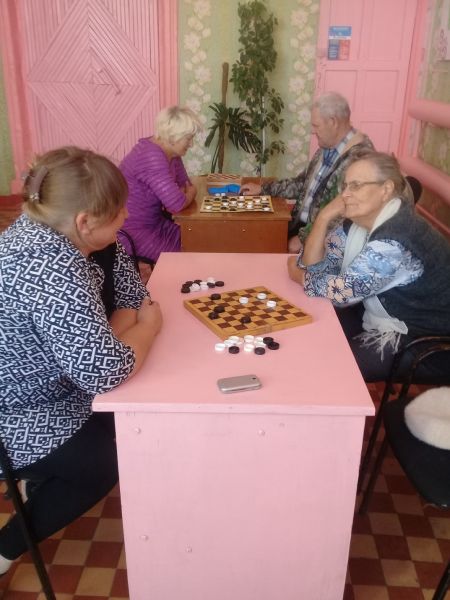 14 октября в клубе с. Холмушино прошел праздник русской каши                   «Русская каша – сила наша!» Недаром так в народе говорят.                        Особенно нужна для детей помогает быстро расти и здоровый дух в здоровом теле приобрести. На Руси каша испокон веков занимала  важнейшее место на столе русского народа, она являлась важнейшим блюдом.  Без каши не обходились рождественские праздники,   крестины, родины, похороны, и многие другие события народа. Много существовало обычаев и  обрядов и примет с кашей.  А уж сколько пословиц и поговорок придумал русский народ о каше:  «Густая каша семьи не разгонит», «Хороша кашка, да мала чашка», «Кашу маслом не испортишь», «Кашу есть – зубов не надо». На каше и гадали, особенно о будущем урожае.  Каша была обязательным угощением на свадебном пиру.                                          Сюрпризным моментом была танцевальная композиция «Поварята» в исполнении самых маленьких участников кружка «Калейдоскоп». На празднике дети поиграли в игру «Угадай крупу», отгадывали загадки, многое узнали  о крупах, о пользе каши для нашего организма.В заключении праздника хозяйки угощали и детей и взрослых  русской кашей: участники театрального кружка «Калейдоскоп»  Галина Грузинская приготовила кашу запечоную в тыкве, рисовую с курицей, пшенную кашу.                                                                                                                                    Татьяна Балабанова перловую кашу с мясом, гречневую. Угостили кашей всех, пусть в учебе будет успех! Здоровье пусть не подведет! На соревнованиях к победе приведет. Кашу похвалили! Хозяйкам спасибо сказали! 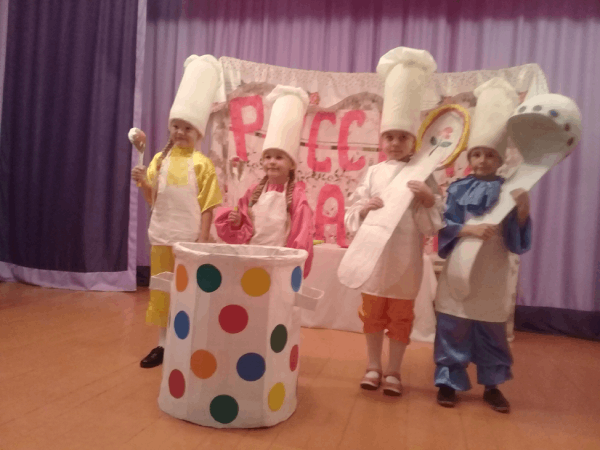 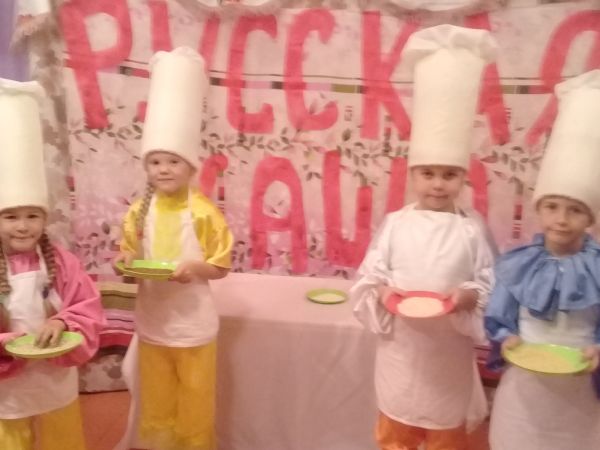 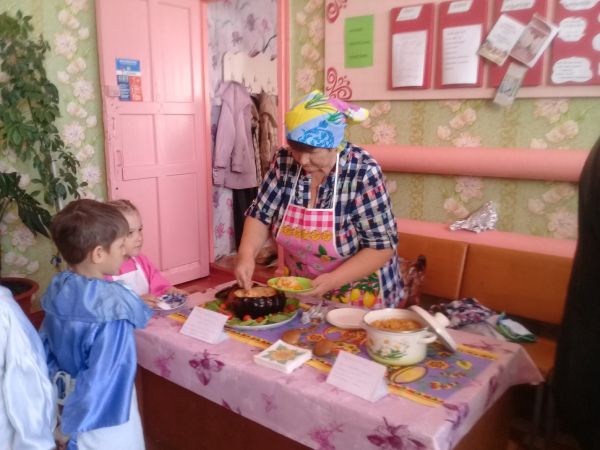 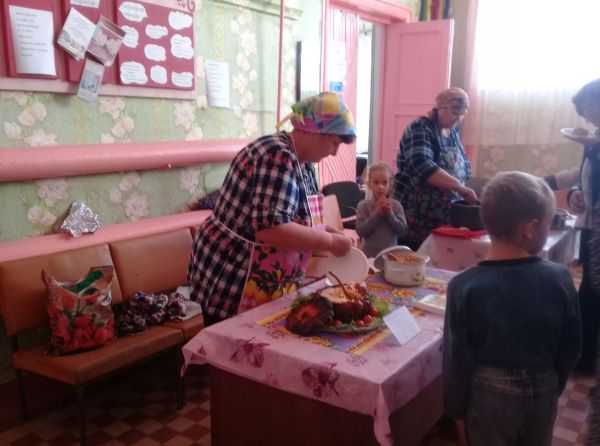                                                                                 Н.П. Олейникова